ПРОЕКТ ТВІННІНГСприяння процесам удосконалення Державної Служби Статистики України з метою покращення її потенціалу та продукції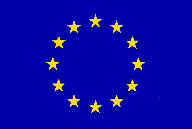 Звітпредставників Державної служби статистики України про участьу навчальному візиті до Статистичної служби Данії(м. Копенгаген, Королівство Данії, 24-26 червня 2014 року)Відповідно до запрошення Статистичної служби Данії фахівці Держстату України –  заступник директора департаменту статистики сільського господарства та навколишнього середовища Сікачина О.В., заступник директора департаменту – начальник відділу статистики виробництва продукції сільського та рибного господарства Масюк С.М. та начальник відділу структурних обстежень у сільському господарстві та статистичного реєстру Рабуш Л.О. у рамках реалізації заходів проекту ЄС Твіннінг "Сприяння процесам удосконалення Державної служби статистики України з метою покращення її потенціалу та продукції", прийняли участь у навчальному візиті з питань вивчення досвіду Данії у сфері статистики сільського господарства  з 24 по 26 червня 2014р. у  м. Копенгаген, Королівство Данія.Основною метою навчального візиту до Статистичної служби Данії було ознайомлення фахівців Держстату України з методологією та практичним досвідом визначення стандартного випуску продукції для проведення типологізації сільськогосподарських підприємств, яка відповідає основним міжнародним (європейським) стандартам і здійснюється згідно з Регламентом Європейської Комісії, пов’язаним зі створенням типологізації аграрних господарств (Регламент (ЄС) № 1242/2008 від 8 грудня 2008 року)Фахівцями Статистичної служби Данії в ряді презентацій було представлено деталізований алгоритм розрахунків показника «стандартний випуск продукції», який виступає в якості економічного критерію для класифікації аграрних господарств за типом їх сільськогосподарського виробництва (класифікується 8 основних типів). Основним джерелом інформації для таких розрахунків є структурні обстеження аграрних господарств, які проводяться у країнах Євросоюзу (Регламент (ЄС) № 1166/2008 Європейського парламенту і Ради ЄС від 19 листопада 2008 року). Водночас було зазначено про додаткові джерела даних для цих розрахунків, зокрема для окремих видів продукції використовуються економічні рахунки сільського господарства, реєстри отримувачів субсидій і т.ін. У відповідності з рекомендаціями експертів Статистичної служби Данії, визначеними за результатами попередньої зустрічі у квітні 2014р., фахівцями Держстату України було проведено презентацію тестових розрахунків показника «стандартний випуск продукції» для великих і середніх сільськогосподарських підприємств та здійсненої розробки відповідних підсумків їх типологізації згідно з регламентами ЄС. Проведену роботу та отримані тестові результати щодо типологізації сільськогосподарських підприємств України було високо оцінено фахівцями Статистичної служби Данії з огляду на великий обсяг інформації, який було оброблено за умови відсутності програмного забезпечення. Були детально проаналізовані окремі проблемні питання, які виникли в умовах здійснення цієї роботи (стосовно віднесення окремих видів аграрної продукції до типу сільськогосподарського виробництва) та надані відповідні консультації експертів.У ході навчального візиту фахівці Держстату України також ознайомились із організаційною структурою Статистичної служби Данії, практикою організації робіт підрозділу комунікацій з питань поширення статистичної інформації та роботи з користувачами, підрозділу методології, використання адміністративних реєстрів у статистиці сільського господарства. Під час зустрічей фахівці Держстату України взяли участь у обговоренні вищезазначених питань, розповіли про практику проведення аналогічних робіт та організації статистичної діяльності в Україні. Також фахівці Статистичної служби Данії надали для ознайомлення запитальники з окремих питань статистики виробництва сільськогосподарської продукції та структурних обстежень у сільському господарстві.У підсумку навчального візиту було окреслено проблемні питання, які виникли при поглибленому розгляді розрахунків стандартного випуску продукції і джерел інформації для них, та подальші заходи щодо отримання методологічної та практичної допомоги по їх вирішенню у статистичній практиці.Крім того під час навчального візиту використано відповідні положення резолюції Генеральної Асамблеї ООН від 27.03.2014р. "Територіальна цілісність України" (А/Res/68/262)" з питань анексії Російською Федерацією АР Крим. Зокрема звернено увагу фахівців Статистичної служби Данії на географічне представлення України як цілісної держави.Представники ДССУ висловлюють щиру вдячність всім фахівцям Статистичної служби Данії, з якими відбувалися зустрічі та які здійснили презентації, за корисну інформацію, яка була отримана під час навчального візиту.Особи, з якими були проведені зустрічіСтатистична служба Данії:Peter Vig JensenKarsten Larsen Dorte Hækkerup Sisse Shlægelberger Peter Stoltze Carsten Zangenberg Висновки та рекомендаціїНавчальний візит надав можливість отримати практичний досвід щодо створення методологічних та практичних основ для запровадження у національну статистичну практику типологізації сільськогосподарських підприємств, а також вдосконалити знання і практичні навички щодо роботи з користувачами статистичної інформації, застосування адміністративних реєстрів у статистиці сільського господарства, За рекомендаціями фахівців Статистичної служби Данії, Держстат України продовжуватиме роботу стосовно розрахунків стандартного випуску продукції та типологізації сільськогосподарських підприємств з урахуванням коментарів та пропозиції, наданих експертами у ході візиту.З метою забезпечення повноти та якості статистичної інформації експертами Статистичної служби Данії надано рекомендації щодо необхідності уточнення джерел даних, необхідних для розрахунків стандартного випуску продукції.Подальше співробітництво  Держстат України має продовжити роботу стосовно типологізації сільськогосподарських підприємств з урахування коментарів та пропозиції, наданих експертами у ході візиту.Фахівцями Статистичної служби Данії будуть підготовлені та надані для ознайомлення запитальники з питань надходження сільськогосподарської продукції, зокрема худоби, на передні підприємства, рибальства та рибництва.Робоча місія експертів Статистичної служби Данії запланована на жовтень 2014 року. 